Publicado en  el 10/09/2014 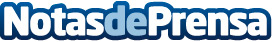 Honda ofrece las primeras imágenes del SUV compacto para Europa, el nuevo HR-VHonda acaba de hacer públicas las primeras imágenes de la versión europea del nuevo SUV compacto antes de su presentación al público en el Salón del Automóvil de París en el mes de octubre. El HR-V es la nueva apuesta de Honda para el creciente segmento de los SUV compactos en Europa.Datos de contacto:Honda MotorsNota de prensa publicada en: https://www.notasdeprensa.es/honda-ofrece-las-primeras-imagenes-del-suv_1 Categorias: Automovilismo Industria Automotriz http://www.notasdeprensa.es